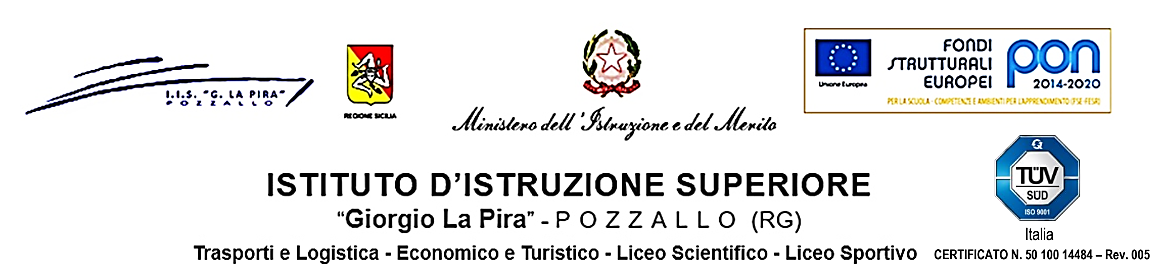 DOCENTE: _____________________________________________________________________CLASSI ASSEGNATE: _____________________________________________________________N. STUDENTI: ____________________Descrivere l’articolazione del progettoattività realizzate: ________________________________________________________________________________________________________________________________________________________________________________________________________________________________________________________________________________________________________________________fasi/tempi di realizzazione:__________________________________________________________________________________________________________________________________________________________________________________________________________________________________________metodologia di lavoro __________________________________________________________________________________________________________________________________________________________________________________________________________________________________________Eventuali variazioni rispetto al progetto presentato e relative motivazioni: __________________________________________________________________________________________________________________________________________________________________________________________________________________________________________RISULTATI RAGGIUNTI(descrivere i risultati raggiunti  con riferimento ai risultati previsti)________________________________________________________________________________________________________________________________________________________________________________________________________________________________________________PUNTI DI FORZA________________________________________________________________________________________________________________________________________________________________PUNTI DI DEBOLEZZA________________________________________________________________________________________________________________________________________________________________EVENTUALI PROSPETTIVE DI SVILUPPO:________________________________________________________________________________________________________________________________________________________________________________________________________________________________________________REPORT INTERVENTI EFFETTUATIFirma ______________      RELAZIONE FINALE DOCENTE TUTOR   A.S._____________Descrizione delle attività realizzateGRADO DI REALIZZAZIONE DEGLI INTERVENTI PROGRAMMATI Gli interventi sono stati integralmente realizzati Gli interventi sono stati parzialmente realizzato. Motivazioni:______________________________________________________________________________________________________________________________________________________________________________________________________________________________________________________________________________________________________________DATATIPOLOGIA INTERVENTOCLASSE INTERASI      NO INDIVIDUALE(indicare il n. di studenti coinvolti)